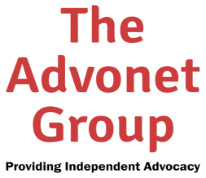 APPLICATION FOR EMPLOYMENTIMPORTANT NOTEThank you for your interest in working for Advonet.  Please read the following notes before completing the form. The recruitment panel includes a person who uses the service. They will be involved at the short-listing stage. In order to help the whole panel get as much as possible from your application form please make your application form as accessible as you can.Read the relevant information, particularly the Job Description and Person Specification before completing the formYou can type directly onto the formGive all the information you can about yourself and tell us why you think you are suitable for the job.  Please indicate how you meet the requirements of the Person Specification. Return to us, by email to jobs@advonet.org.uk  or by post to Advonet, Unity Business Centre, 26 Roundhay Road, Leeds, LS7 1AB.PERSONAL DETAILSREFERENCES(This page is blank)EDUCATION AND QUALIFICATIONSPlease give details of your education and qualifications.  PROFESSIONAL QUALIFICATIONS/MEMBERSHIPTRAINING AND DEVELOPMENTList all training courses undertaken including practical, in-house, commercial and special training courses.  Include any apprenticeships, training schemes, evening classes and adult education.LANGUAGE SKILLSEMPLOYMENT HISTORY CURRENT (most recent) EMPLOYMENTPREVIOUS EMPLOYMENT (continue on a separate sheet if necessary and attach)Job Title:Your full name:Telephone Nos. Day: Evening: Mobile:Postal address:Telephone Nos. Day: Evening: Mobile:Postal address:Email:We will take up references if you are shortlisted, unless requested otherwise.  Please give names and addresses of two referees who know you well enough to comment on your suitability for the post.  One of them must be your present or most recent employer.    Please state in which capacity you know each referee.  An offer of employment will not be made until satisfactory references have been received. We will take up references if you are shortlisted, unless requested otherwise.  Please give names and addresses of two referees who know you well enough to comment on your suitability for the post.  One of them must be your present or most recent employer.    Please state in which capacity you know each referee.  An offer of employment will not be made until satisfactory references have been received. Give your former name if different from that above, to ensure we are asking for the correct reference.Your Former Name and Job Title (if applicable)NAME OF REFEREEAnd JOB TITLE or STATUS (e.g. teacher, friend) NAME OF REFEREEAnd JOB TITLE or STATUS (e.g. teacher, friend) ADDRESS FOR CONTACTMAY WE APPROACH THEM BEFORE INTERVIEW?MAY WE APPROACH THEM BEFORE INTERVIEW?Name:Status:Tel No:E-mail:YESName:Status:Tel No:E-mail:NOName:Status:Tel No:E-mail:YESName:Status:Tel No:E-mail:NOEDUCATION AND QUALIFICATION DETAILSRESULTS/GRADESOBTAINEDWHERE OBTAINEDDATEFROMDATETOQUALIFICATION/PROFESSIONAL BODYLEVELDATE ATTAINEDCURRENTMEMBERSHIPSTATUSCOURSE AND TRAINING DETAILSRESULTS/GRADESOBTAINEDWHERE OBTAINEDHOW OBTAINED(FULL TIME)(PART TIME)(RESIDENTIAL)DATEFROMDATETODo you have a full current driving licence?  Which languages other than English do you speak and/or write? Which languages other than English do you speak and/or write? Which languages other than English do you speak and/or write? Which languages other than English do you speak and/or write? Which languages other than English do you speak and/or write? Which languages other than English do you speak and/or write? Which languages other than English do you speak and/or write? Which languages other than English do you speak and/or write? Which languages other than English do you speak and/or write? Which languages other than English do you speak and/or write? Which languages other than English do you speak and/or write? Which languages other than English do you speak and/or write? Which languages other than English do you speak and/or write? Which languages other than English do you speak and/or write? Which languages other than English do you speak and/or write? SpeakSpeakSpeakWriteWriteWriteSpeakSpeakSpeakWriteWriteWriteEMPLOYER’S NAME AND ADDRESSEMPLOYER’S NAME AND ADDRESSEMPLOYER’S NAME AND ADDRESSPOSITION HELDPOSITION HELDPOSITION HELDDATEDATEDATEREASON FOR WISHING TO LEAVEREASON FOR WISHING TO LEAVEEMPLOYER’S NAME AND ADDRESSEMPLOYER’S NAME AND ADDRESSEMPLOYER’S NAME AND ADDRESSPOSITION HELDPOSITION HELDPOSITION HELDFROMFROMTOREASON FOR WISHING TO LEAVEREASON FOR WISHING TO LEAVETel NoSalarySalaryHours worked Hours worked Brief note of Duties and Responsibilities:Brief note of Duties and Responsibilities:Brief note of Duties and Responsibilities:Brief note of Duties and Responsibilities:Brief note of Duties and Responsibilities:Brief note of Duties and Responsibilities:Brief note of Duties and Responsibilities:Brief note of Duties and Responsibilities:Brief note of Duties and Responsibilities:Brief note of Duties and Responsibilities:Brief note of Duties and Responsibilities:EMPLOYER’S NAME AND ADDRESSPOSITION HELDHOURS OF WORKSALARY/WAGEDATEFROMDATETOREASON FOR LEAVINGUnder the requirements of the Asylum and Immigration Act,                                                                         are you currently eligible to work in the UK?YESNOSUPPORTING INFORMATION	Tell us why you are the person for the job - Use the space below to show you have the skills, knowledge and experience we are looking for (as described in the Job Description and Person Specification).  Don’t forget to include details of home-based work, work in the community or with voluntary groups and your leisure interests to support your application. Please keep your supporting information to a maximum of 2 pages (minimum font size 11) – don’t worry if it is less.Are there any reasonable adjustments that you might need to undertake the role as set out in the Job description? (if you are unsure please contact the service manager in the job advert)YesNoIf yes please give more details here. Please list all criminal convictions that are not considered “spent”. Advonet will conform to the rehabilitation of Offenders Act 1974. Please note, the successful candidate will be subject to an Enhanced DBS check.Please contact us at any stage of the process if you wish to discuss any adjustments that you may require, for example, due to a disability. If you have any questions about the recruitment process, please contact Human Resources on 0113 244 0606I confirm that to the best of my knowledge the information provided in this form is correct and gives a true representation of my qualifications and employment historySigned                                                                                                                        Date Note -   emailing this form to us counts as a signature